Bricolage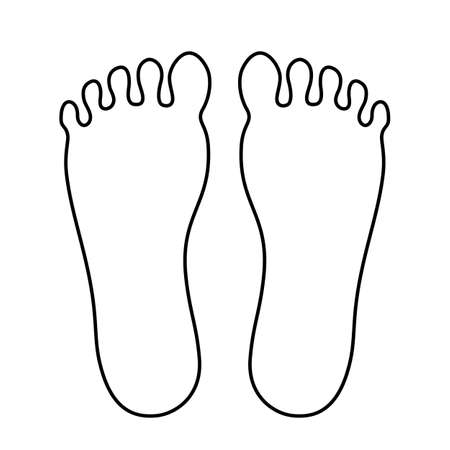 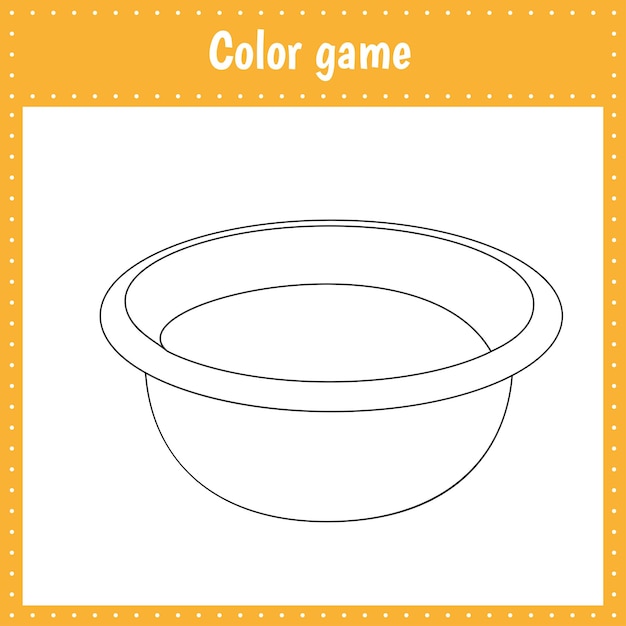 